Women’s Summer Study 2019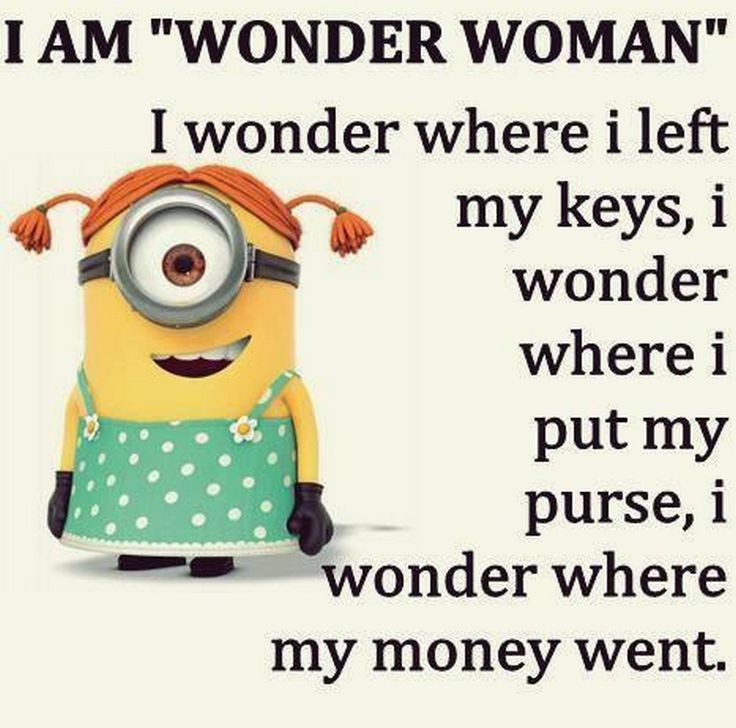 Slightly Bad Girls of the Bible: Flawed Women Loved by a Flawless GodWeek 3: “The Last Laugh” Warm-Up Question:  Introduce yourself by sharing something that really makes you laugh!Suggested “Table Talk” QuestionsWhat’s one thing that really jumps out to you from the reading or the teaching?Have you, like Sarah, ever laughed at God in disbelief? (Perhaps scoffed at a promise made in Scripture, certain it couldn’t happen in your life?)All of us—single or married, with or without children—can impact the next generation.  In what ways will the life you live today affect the future?Perhaps the most thrilling way of becoming a “mother of nations” is sharing in the birth of new believers, nurturing them in the faith, and helping them reach spiritual maturity. If you are doing such things, what have you discovered in the process? If you’re hesitant to disciple the next generation of believers, what’s holding you back?  How can committing to a small group help?Even those who believe in God can and will stumble. How does Sarah’s story encourage your trust in God’s promises such as the life-changing one in Romans 10:9?In Titus 2:3-5, we find a list of expectations for older women including skills they’re meant to teach younger women. How would Sarah rate as a Titus 2 woman?  How are you fulfilling the expectations of the older woman?  How well are you seeking and receiving guidance from older women?What’s the Holy Spirit stirring up in you as you reflect on Sarah, a woman who laughed at God and (almost) got away with it?Today’s Thoughts and Prayers ….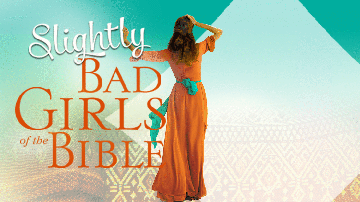 